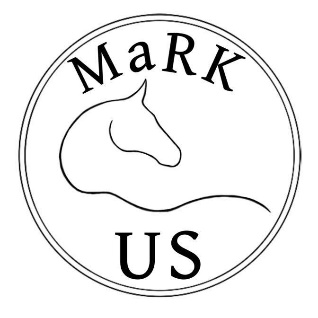 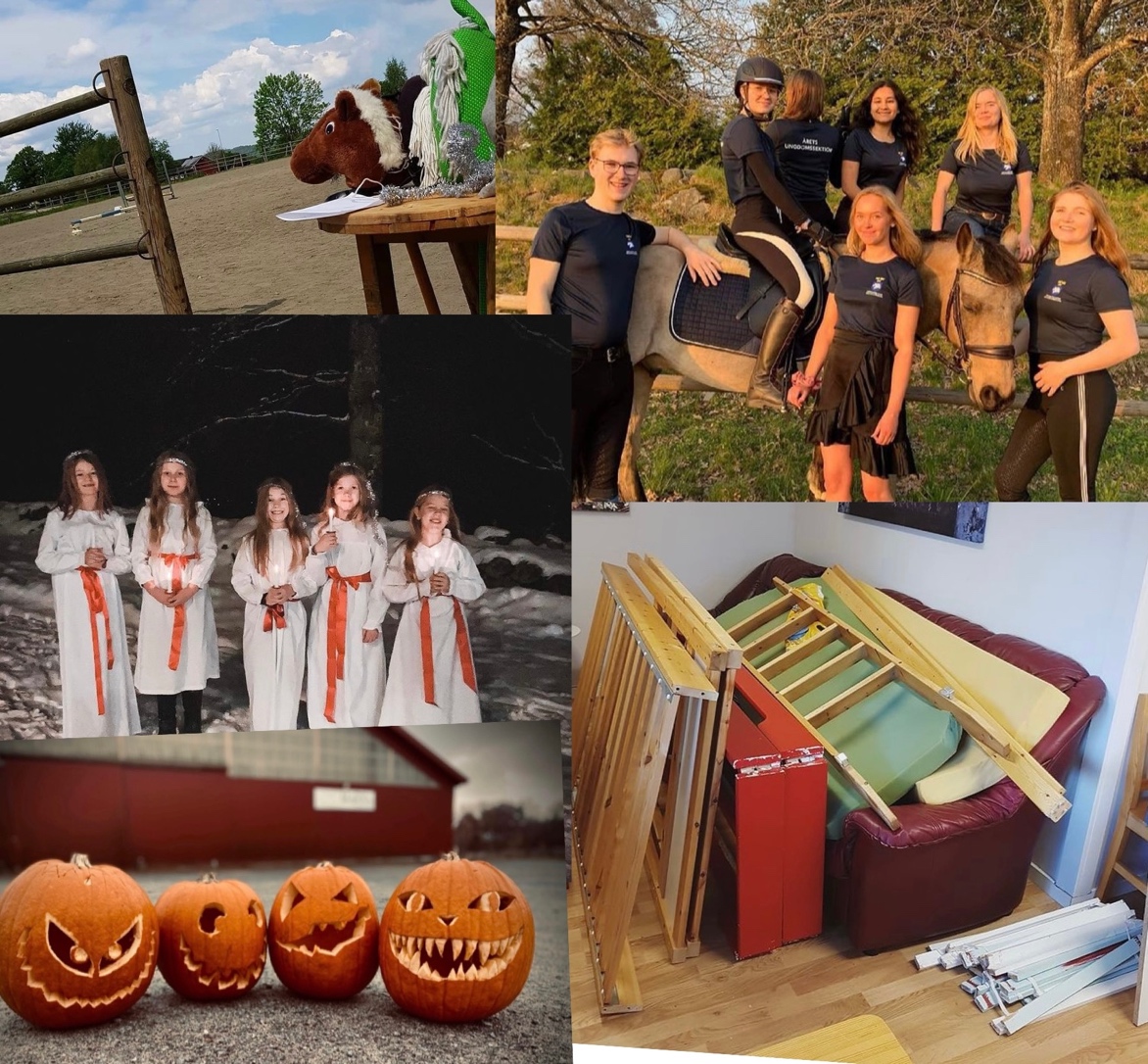 Hälsning från ordförandenEfter ett spännande och händelserikt första verksamhetsår där huvudfokus varit att marknadsföra MaRKUS, bygga en grund och hitta engagerade medlemmar, inleddes 2021 starkt med höga förväntningar från såväl styrelsemedlemmar som ungdomar. Redan vid styrelseskiftet diskuterades ivrigt olika event och aktiviteter som MaRKUS skulle kunna anordna och den oro som tidigare funnits kring Covid-19 och restriktioner minskade markant inför det kommande året. Under 2020 bevisade vi att trots motgångar kan man åstadkomma mycket så länge moralen och arbetsviljan finns, och med denna inställning började vi det nya verksamhetsåret 2021.Ungdomssektionen har under 2021 lagt mindre fokus på intäkter och mer fokus på att investera vårt kapital i renovering av klubbstugan. Det är genom stort engagemang från styrelsens medlemmar som detta varit möjligt och alla timmar med målarpensel i handen börjar nu äntligen löna sig. Vi ser redan fram emot att påbörja nästa projekt!Under året har även vissa styrelsemedlemmar lämnat oss och därför har vi under en viss period varit 6 medlemmar i stället för 9. Att genomföra aktiviteter har därför varit en utmaning och vi hade inte klarat det utan stöd och hjälp från utomstående. Detta har även varit en bidragande faktor till att vi inte kunnat fokusera på kiosken och renoveringen av klubbstugan samtidigt. Inför det kommande året 2022 ser vi fram emot att vara en komplett styrelse igen och självklart hoppas vi att pandemin som försvårat så mycket lider mot sitt slut.Till framtida styrelsemedlemmar som läser detta vill jag understryka hur viktigt det är att som styrelse stötta varandra och skapa en gemenskap där kommunikation står i centrum. Ibland möter vi som styrelse motgångar och det är endast tillsammans, när alla sköter sina roller, som vi kan bemöta dessa och bli starkare som ungdomssektion. Kom ihåg att ta hand om varandra och kom ihåg att vi som styrelse aldrig sköter våra arbetsuppgifter ensamma! Om något är svårt vill vi vara den styrelse som ser efter våra medlemmar och med det sagt vill jag passa på att tacka för mig. Det har varit ett spännande år och jag tvivlar inte en sekund på att kommande år kommer vara minst lika händelserika!Lycka till!MvhLinnéa HolmgrenMaRKUS ordförandeMaRKUS organisation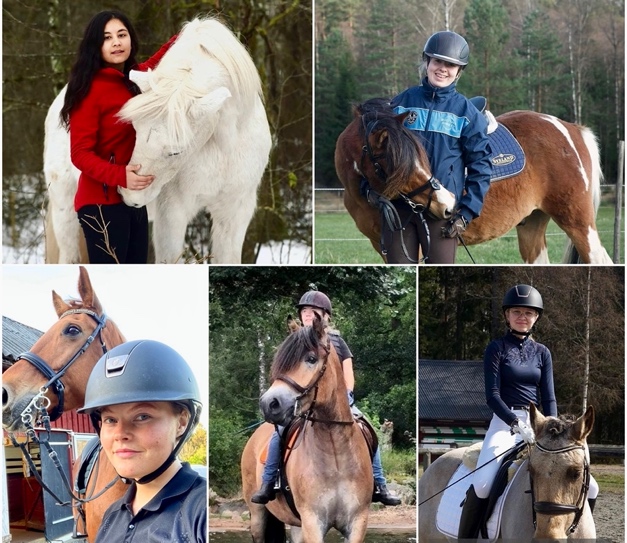 Styrelse VT-2021Ordförande: Linnéa Holmgren Vice ordförande: Linnea Hidland Sekreterare: Whilja Salmela Ledamöter: Liam Roadway, Malin Holmgren, Cornelia Ruergård, Amanda Hallberg, Sigrid Ahlbäck, Klara SandbergHT-2021Ordförande: Linnéa Holmgren Vice ordförande: Linnea Hidland Sekreterare: Whilja Salmela Ledamöter: Rut Olsson, Malin Holmgren, Amanda HallbergVi i ungdomssektionens styrelse har träffats 1 gång varje månad för att planera och diskutera aktiviteter för ridklubbens unga. Mötena har alltid den härligaste av stämningar, speciellt när en ny idé fötts och hela gruppen brainstormar hur vi tillsammans kan göra vår vision till verklighet.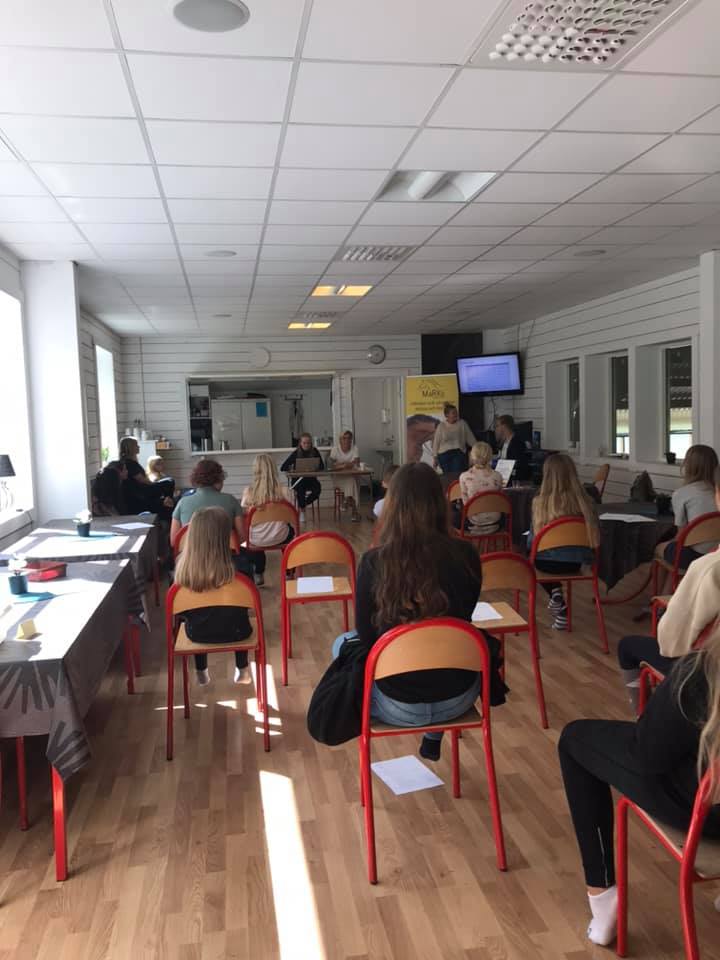 Verksamhetsplan 2021Nedslag i verksamheten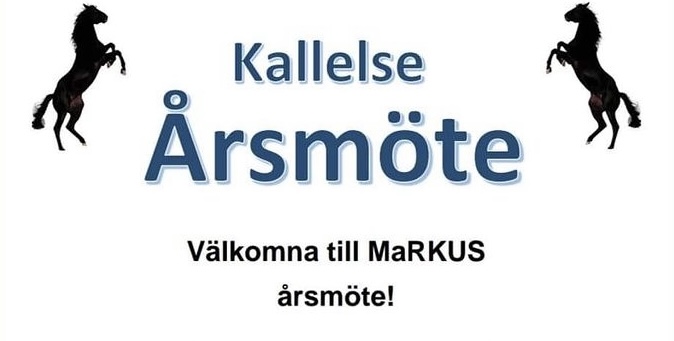 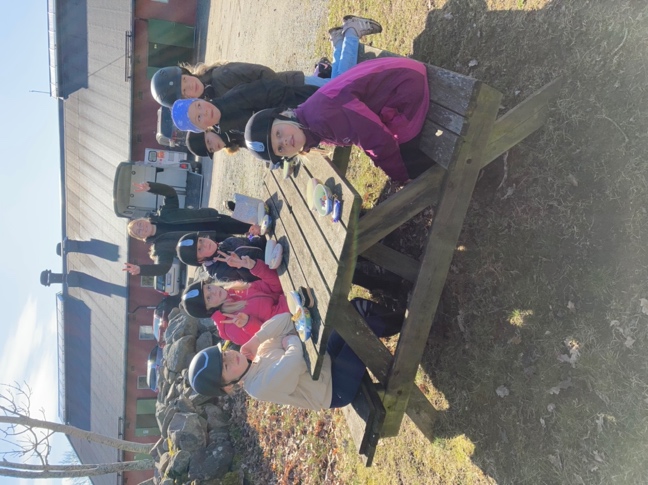 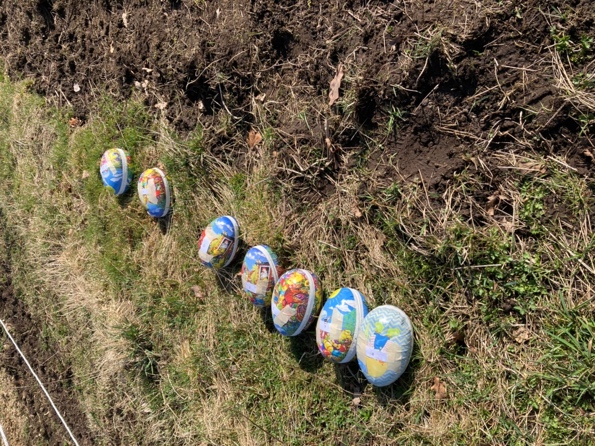 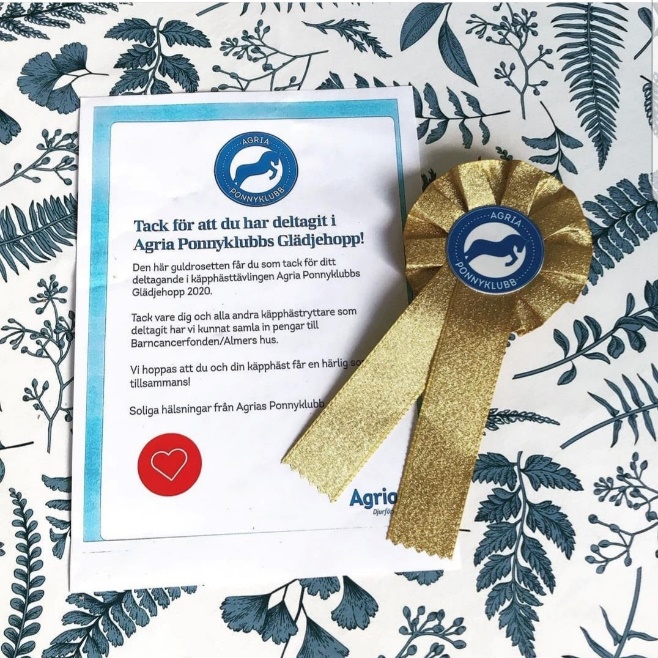 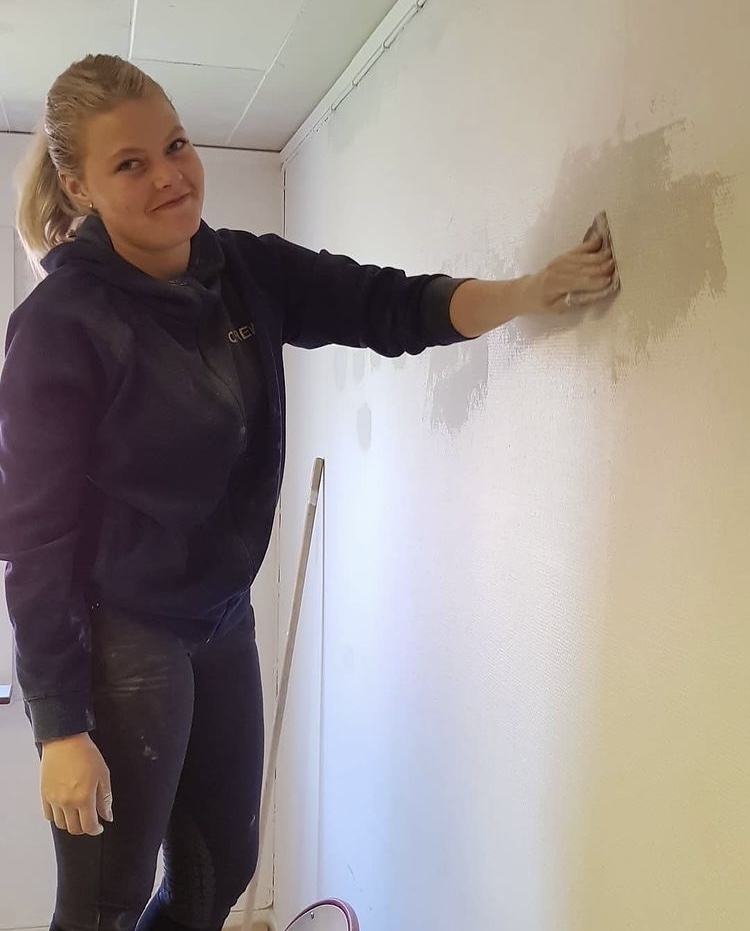 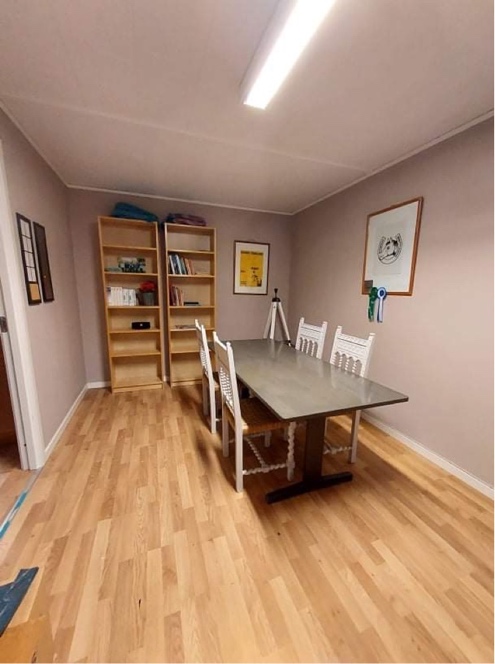 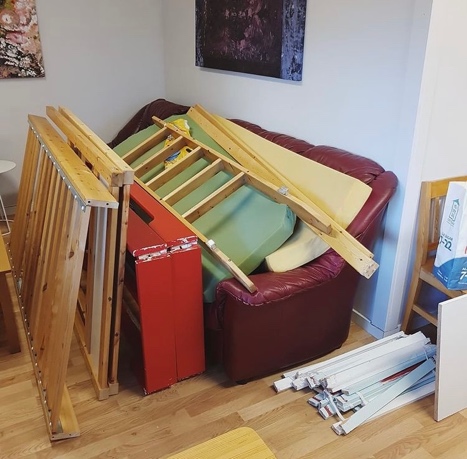 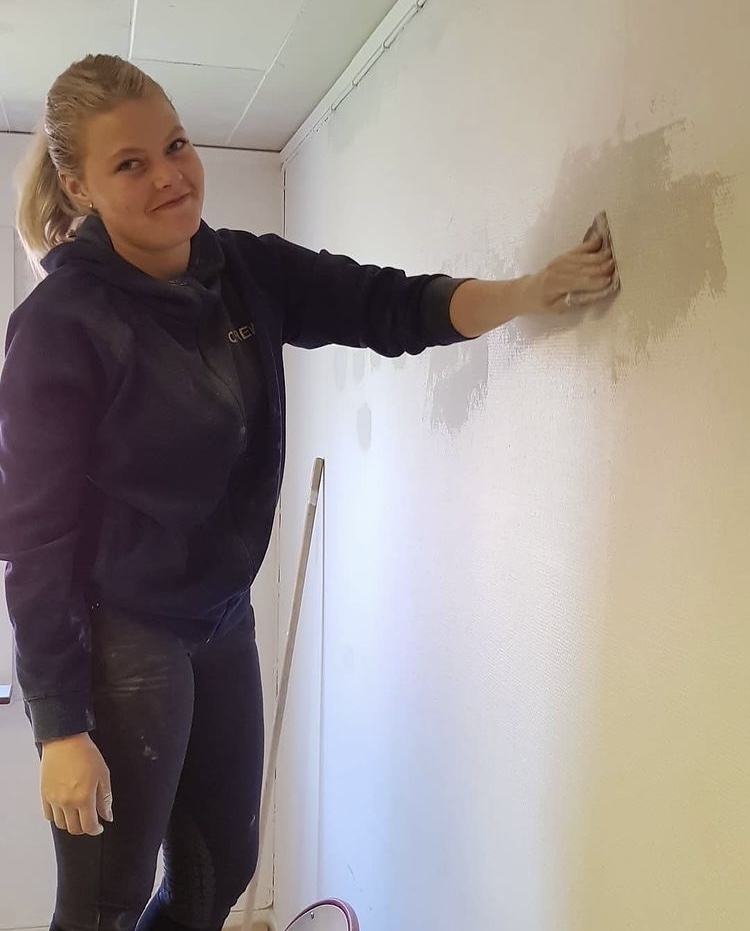 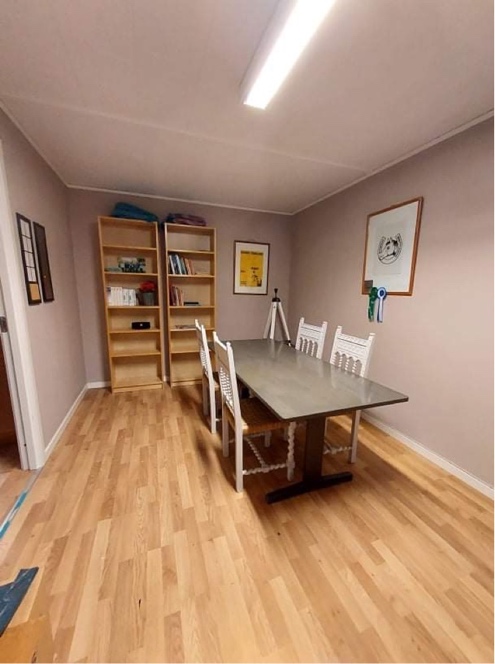 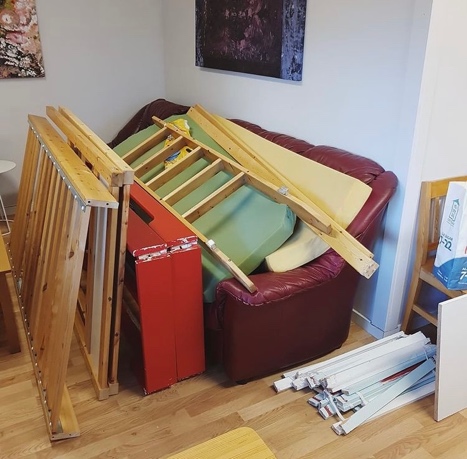 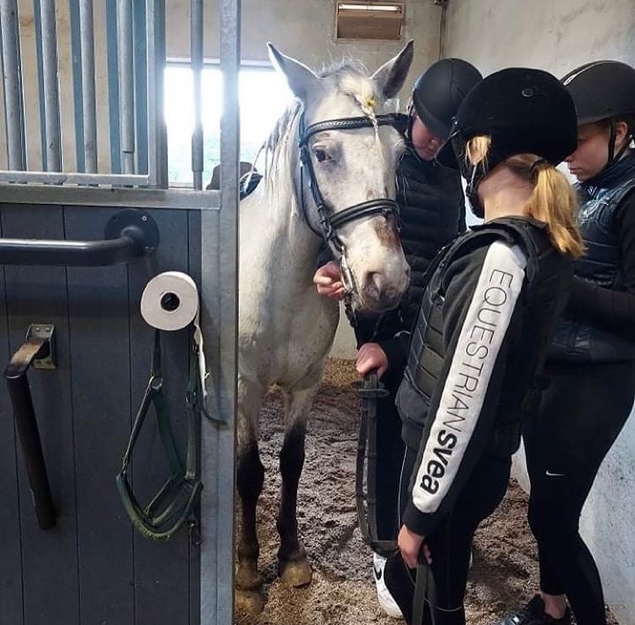 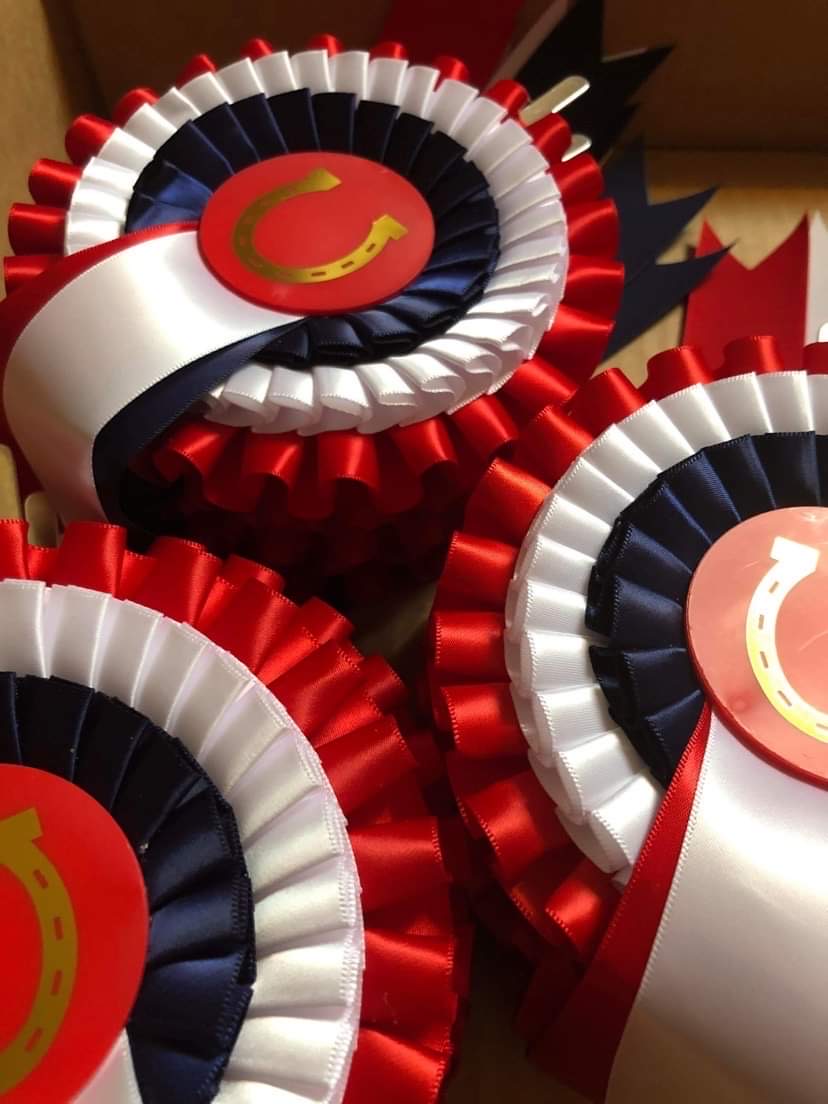 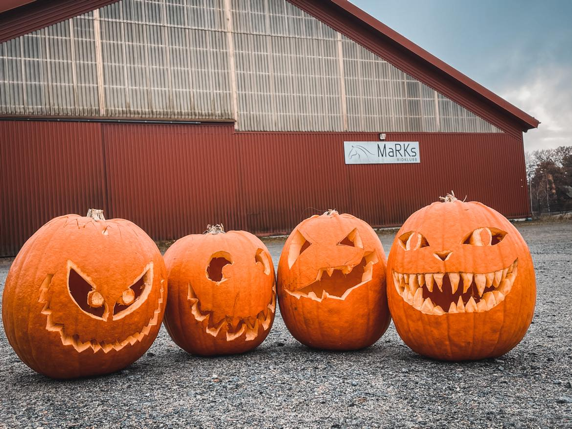 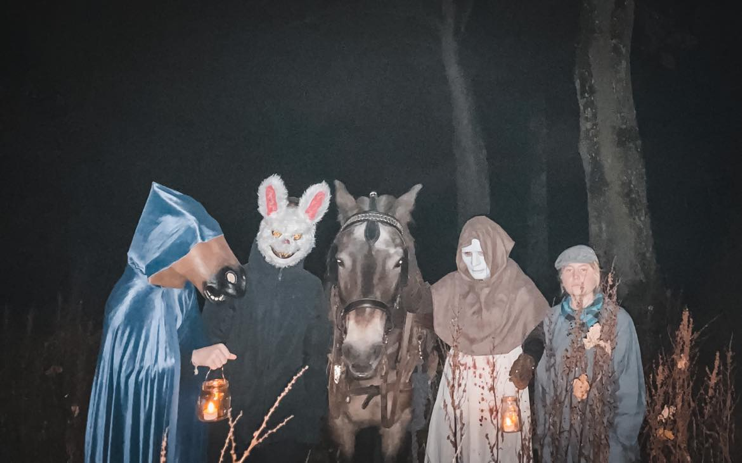 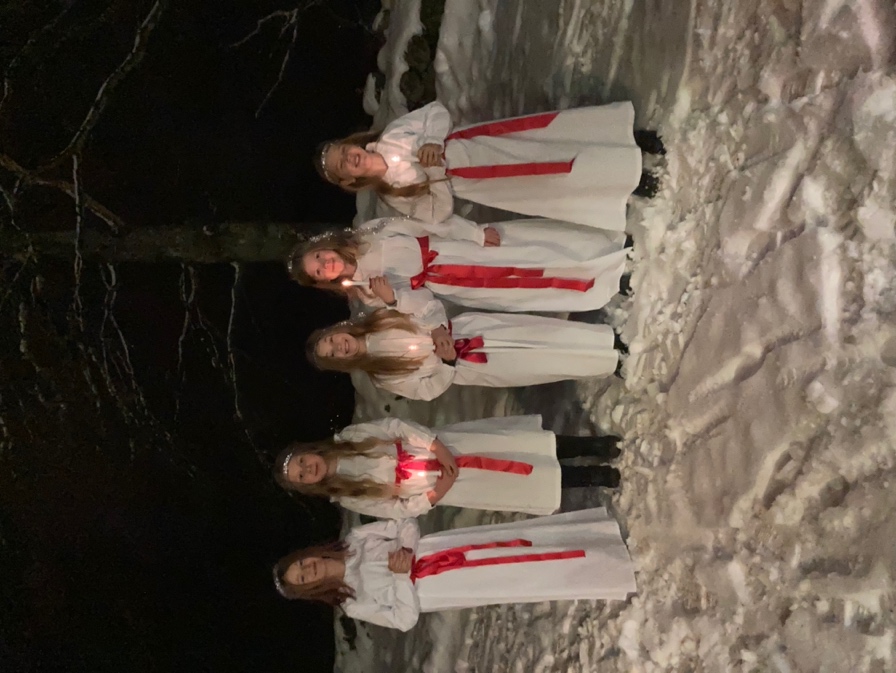 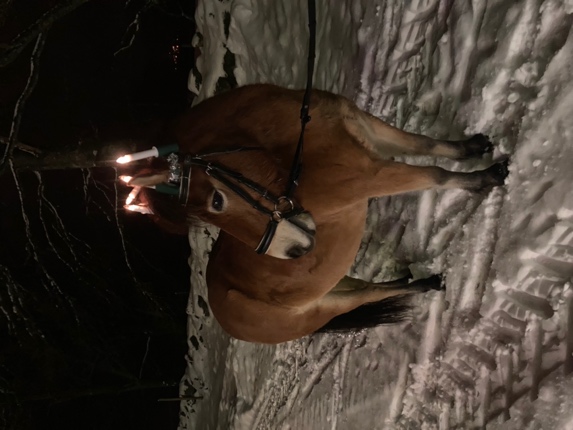 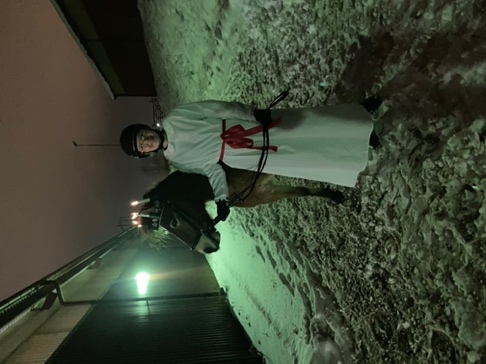 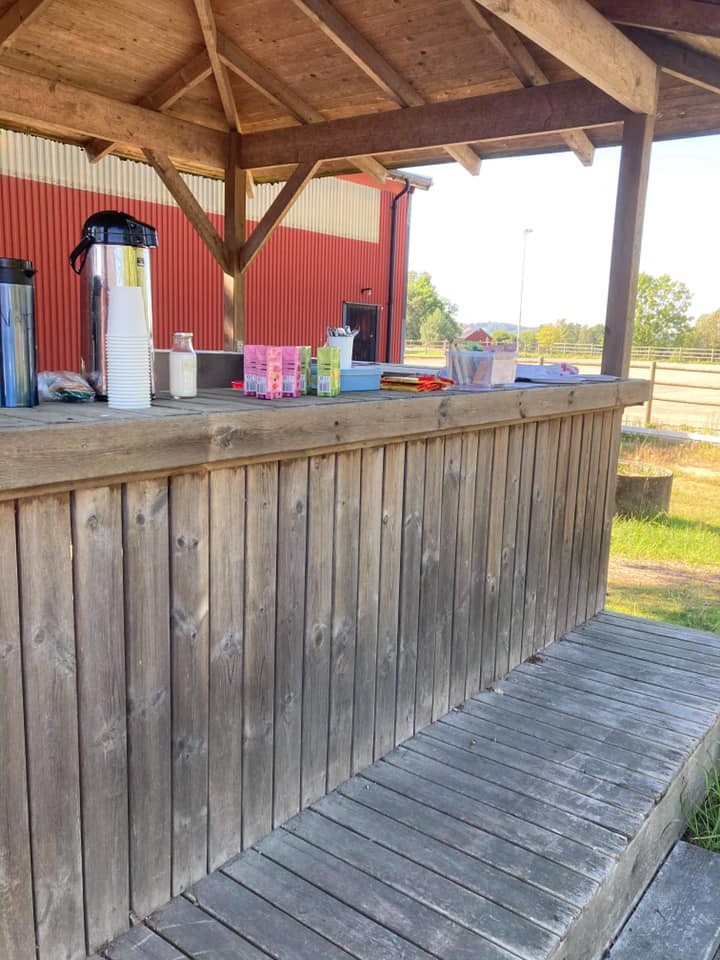 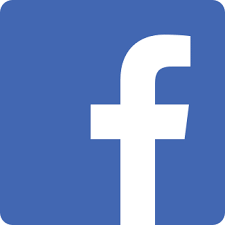 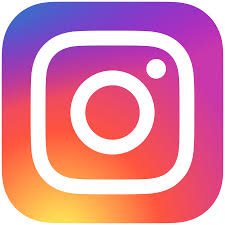 Nu laddar vi tillsammans upp för ett nytt år med nya krafttag och möjligheter!AktivitetInnehållMålgruppDatumUtvärderingStyrelsemötenStyrelsemötenMaRKUS styrelse träffas och har möten.Styrelse-medlemmar invalda på medelmms-möten 1 gång per månadHar kunnat följas enligt plan. Tillgängliga i stalletTillgängliga i stalletRepresentanter ur styrelsen finns synliga och behjälpliga i stallet.MaRKUS medlemmar KontinuerligtHar inte kunnat genomföras som planerat i och med Covid-19KioskenHålla öppet kiosken m.h.a. medlemmar för att erbjuda ridande och medföljande fika. MaRKUS medlemmar KontinuerligtHar varit lättare att hålla öppet sommarmånadernaSponsorerFörsöka hitta organisationer som vill stödja MaRKUS verksamhet.Styrelsen Under åretUS valde att prioritera annatKäpphästdressyrKäpphästdressyrProgramridning med käpphästAlla medlemmar under 26 år. Under åretUteblev pga. pandemiKlubbstuganFixa i ordning klubbstugan för övernattning och ett sektionsrum.Styrelsen Under åretDet mesta är klart, men lite småfix kvarstår. PoängjaktSamla poäng genom att skicka in film- och bildbevis på genomförda uppdrag.Alla medlemmar under 26 år. MarsMycket uppskattad aktivitet, blev även en under hösten.RidskolelägerRidskolelägerMaRKUS styrelse håller och deltar i aktiviteter på kvällen efter ridskolans sommarläger. Deltagare på ridklubbens sommar-läger JuniGick tyvärr inte att genomföraAllmänt möteAllmänt möteNyval och omval av ledamöter till MaRKUS styrelseAlla medlemmar under 26 år. AugustiGenomfördes enligt planHalloweenlägerHalloweenlägerAktivitet i sann, spökig halloweenandaAlla medlemmar under 26 år. På höstenGenomförde spökvandring, mycket uppskattad aktivitet. LuciashowÅrlig show i luciatider med klubbens medlemmar.Alla ridklubbens medlemmar DecemberGenomfördes enligt plan, med publik på plats.ÅrsmöteMedlemmarna samlas för att gå igenom det gångna året och besluta om nya årets verksamhet.Alla medlemmar under 26 år. Februari 2022Planeras att genomföras 27/2–2022